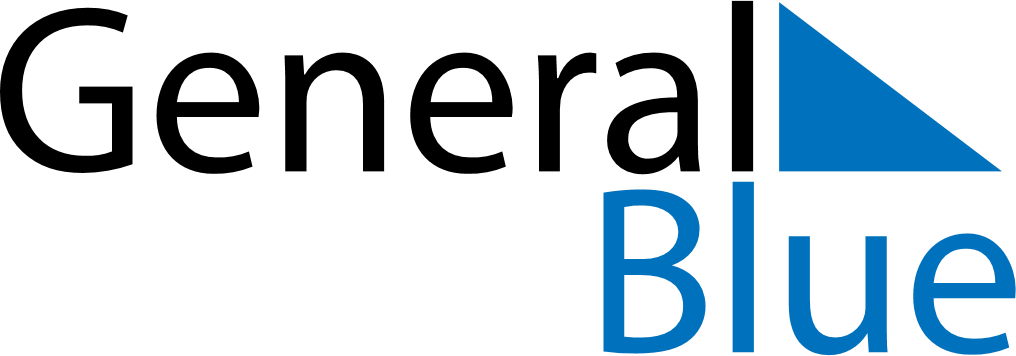 Daily Planner May 17, 2021 - May 23, 2021Daily Planner May 17, 2021 - May 23, 2021Daily Planner May 17, 2021 - May 23, 2021Daily Planner May 17, 2021 - May 23, 2021Daily Planner May 17, 2021 - May 23, 2021Daily Planner May 17, 2021 - May 23, 2021Daily Planner May 17, 2021 - May 23, 2021Daily Planner MondayMay 17TuesdayMay 18WednesdayMay 19ThursdayMay 20FridayMay 21 SaturdayMay 22 SundayMay 23MorningAfternoonEvening